Откатные холодильные двери для помещений с регулируемой газовой средойХолодильные двери «Ирбис» для помещений с регулируемой газовой средой предназначены для овоще- и фруктохранилищ где требуется исключить утечку газовых смесей, используемых для хранения. Отличаются высокой герметичностью и отличными теплоизоляционными свойствами. Применение:Среднетемпературные помещения с регулируемой газовой средой;В местах прохода людей, проезда тележек и погрузчиков; В условиях постоянной влажности 80% и температуры от +5…+550С В условиях отсутствия агрессивных сред;Характеристики: Материал полотна: многослойная сэндвич-панель (ППУ + крашеная сталь 0,6 мм);Толщина полотна: 80 мм;Обрамление полотна: по периметру алюминиевым профилем;Прижим полотна к раме: двухкамерный резиновый уплотнитель, воздушная камера по периметру полотна накачиваемая через ниппель до определенного давления, измеряемого встроенным манометром. По периметру полотна устанавливаются дополнительные прижимы;Рама: алюминиевая, М-образная, со скрытым крепежом;Стандартный цвет: белый (RAL9003);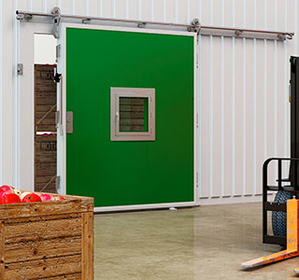 www.irbispro.ru/holodilnye-dveri/odgs.html